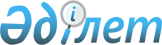 О внесении изменений и дополнения в постановление акимата области от 14 июня 2004 года N 169/5 "О назначении социальной помощи выпускникам общеобразовательных школ из малообеспеченных семей и оставшимся без попечения родителей, для оплаты обучения в высших учебных заведениях области"
					
			Утративший силу
			
			
		
					Постановление Акимата Павлодарской области от 9 августа 2006 года N 226/8. Зарегистрировано Департаментом юстиции Павлодарской области 17 августа 2006 года за N 3072. Утратило силу постановлением акимата Павлодарской области от 25 декабря 2009 года N 236/18      Сноска. Утратило силу постановлением акимата Павлодарской области от 25 декабря 2009 года N 236/18.

      В соответствии с подпунктом 17 пункта 1 статьи 27  Закона Республики Казахстан от 23 января 2001 года "О местном государственном управлении в Республике Казахстан", Типовыми  правилами приема в высшие учебные заведения Республики Казахстан N 247 от 25 марта 2000 года (с изменениями и дополнениями, внесенными в соответствии с  приказом Министра образования и науки Республики Казахстан от 1 марта 2006 года N 95, зарегистрированными в Министерстве образования Республики Казахстан от 27 февраля 2006 года за N 4133), в целях оказания социальной поддержки студентам из малообеспеченных семей, студентам-сиротам, обучающимся в высших учебных заведениях, акимат области  ПОСТАНОВЛЯЕТ: 

      1. Внести в  постановление акимата области от 14 июня 2004 года N 169/5 "О назначении социальной помощи выпускникам общеобразовательных школ из малообеспеченных семей и оставшимся без попечения родителей, для оплаты обучения в высших учебных заведениях области" (зарегистрировано управлением юстиции области 18 июня 2004 года за N 2621, опубликовано в газетах "Звезда Прииртышья" от 6 июля 2004 года, N 78, "Сарыарка самалы" от 8 июля 2004 года, N 80) следующие изменения и дополнения: 

      в пункте 2 цифру "40" заменить на цифру "50"; в Правилах назначения социальной помощи выпускникам общеобразовательных школ из малообеспеченных семей и оставшимся без попечения родителей, для оплаты обучения в высших учебных заведениях области, утвержденных указанным постановлением акимата области (далее Правила): 

      в пункте 3 цифру "40" заменить на цифру "50"; 

      в пункте 8 после слов "о переводе" дополнить словами "и отчислении"; 

      в приложении 1 к указанному постановлению: 

      ввести в состав областной комиссии по назначению социальной помощи выпускникам общеобразовательных школ из малообеспечен-ных семей и оставшимся без попечения родителей, для оплаты обучения в высших учебных заведениях области:        вывести из указанного состава:       По всему тексту указанного постановления, в приложении 1 к постановлению и Правил, Положения Комиссии слова "департамент социальной защиты и занятости населения", "департаменту социальной защиты и занятости населения", "департамента социальной защиты и занятости населения", "департаментом социальной защиты и занятости населения", "городские управления и районные отделы социальной защиты населения", "городское управление или районный отдел социальной защиты населения" заменить соответственно словами "департамент координации занятости и социальных программ", "департаменту координации занятости и социальных программ", "департамента координации занятости и социальных программ", "департаментом координации занятости и социальных программ", "городские и районные отделы занятости и социальных программ", "городской или районный отдел занятости и социальных программ".        Аким области К. Нурпеисов. 
					© 2012. РГП на ПХВ «Институт законодательства и правовой информации Республики Казахстан» Министерства юстиции Республики Казахстан
				Нетребского Николая Архиповича - заведующего секретариатом дисциплинарного совета по Павлодарской области (по согласованию) членом комиссии; Нухулы Алтынбека - ректора Евразийского инновационного университета (по согласованию) членом комиссии; Жантурина Аблая Укешевича - заведующего отделом-секретариатом дисциплинарного совета области; Камербаева Аскара Юсуповича - проректора Павлодарского университета; 